Fonction exponentielle de bas  Définition et représentation La fonction exponentielle de base  est la fonction …..telle que, à …………….., on associe le nombre  .  est obtenu par la touche y µ de la calculatrice, avec .La fonction exp est ……………………………………………. . La fonction exp se représente par une courbe située ………………………………………………….……………………………………………………………….Pour tout réel ,  est toujours …………………………………………….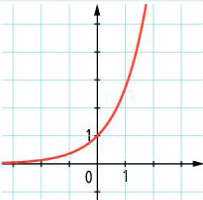 À la calculatrice : 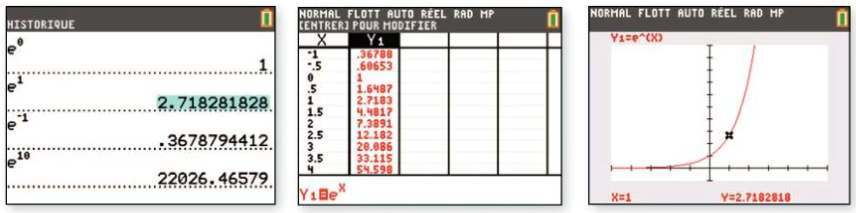 Propriétés de la fonction exp et lien entre ln et expPour tous réels  et , on a ………………………………………Pour tout réel , on a Pour tout réel  strictement ……………………, on a L'équation  a pour seule solution L'équation  , avec  , a pour seule solution  RemarqueGarder en tête que la fonction exponentielle de base  croît très vite et que : Exemple Dans un pays, 20 % des ménages n'ont pas de véhicule et la répartition du parc motorisé est modélisée par la fonction telle que  pour  , où  est la proportion du parc motorisé détenue par la proportion  des ménages du pays.Ainsi :  signifie que …………. des ménages du pays possèdent ……………………… du parc motorisé. La courbe de la fonction est une courbe de ………………………..On cherche la proportion des ménages possédant 80 % du parc.On résout l'équation …………………………………………………………………………………………………………………..…………………………………………………………………………………………………………………..Donc …….. des ménages possèdent ……… du parc motorisé.Exercices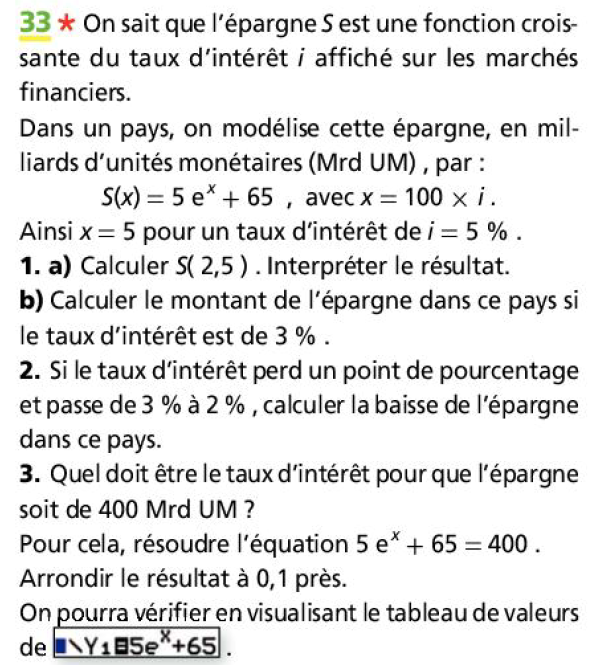 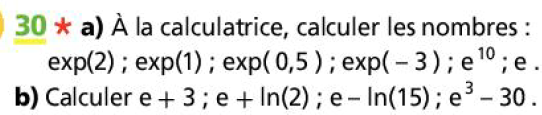 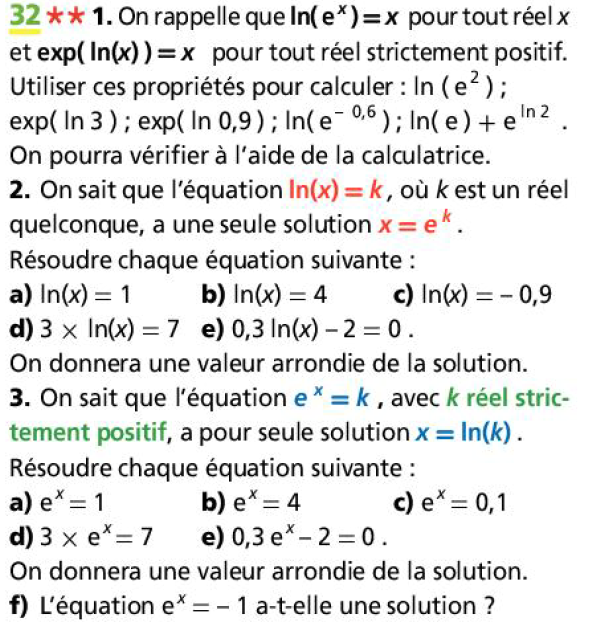 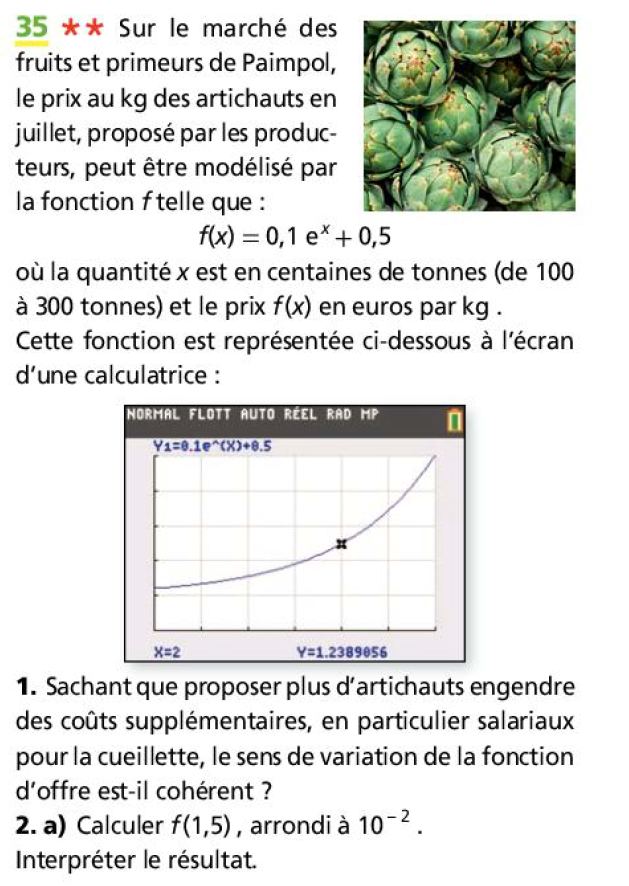 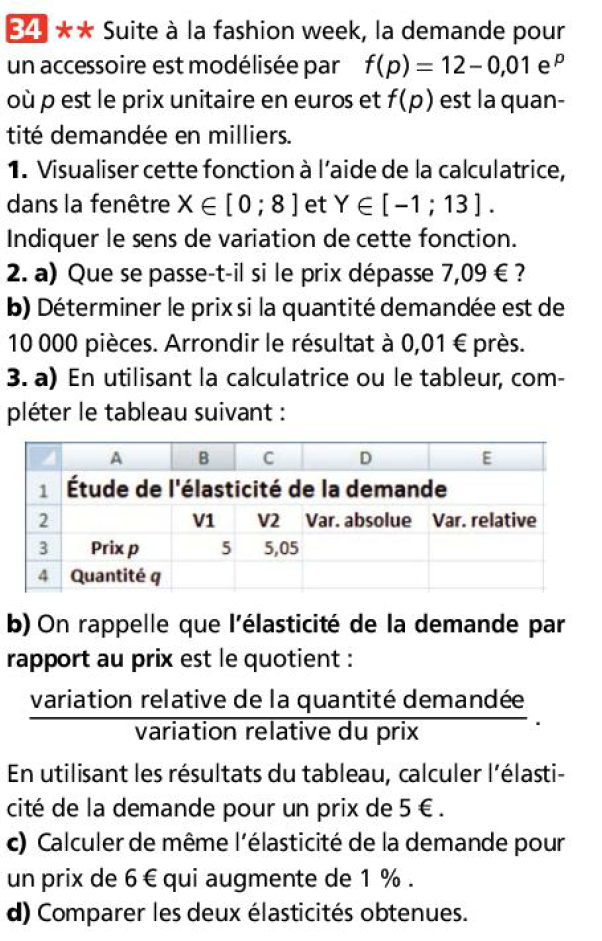 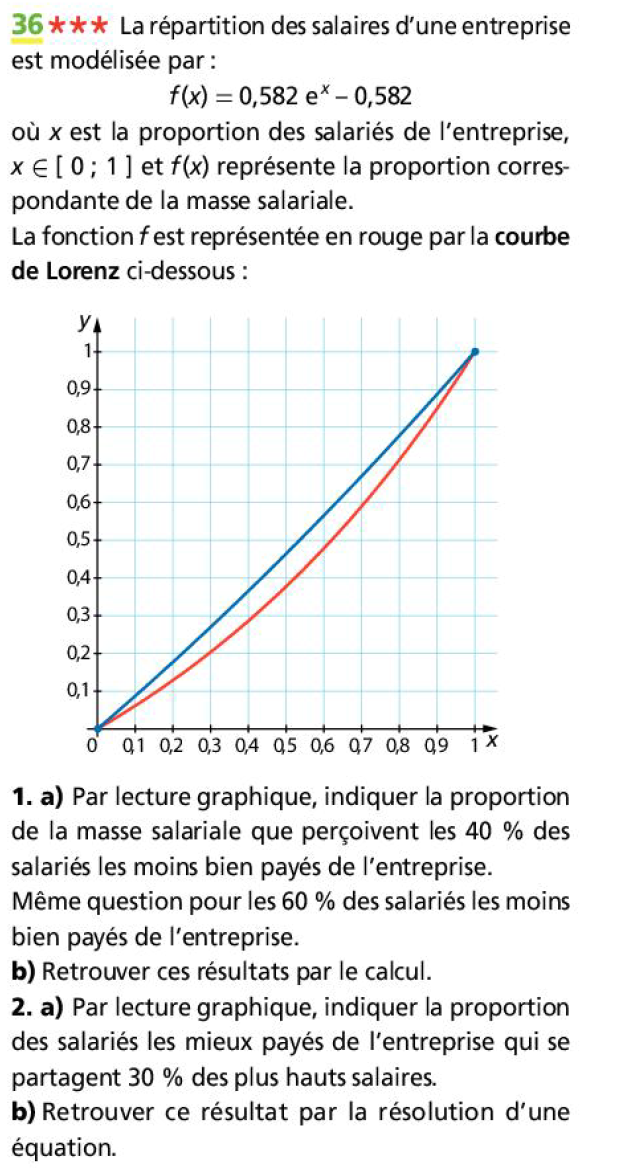 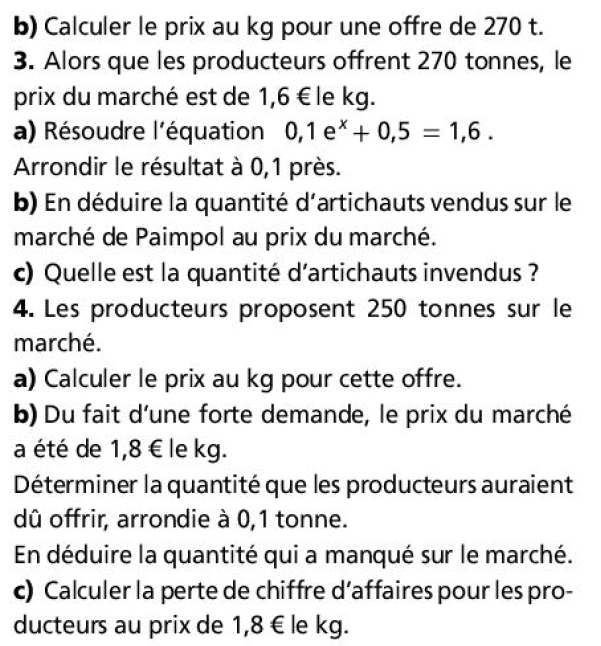 